 Физкультурное развлечение в младшей группе «Веселые зайчата».Цель:1. Познакомить детей с видами спорта: биатлон, бобслей, слалом.2. Формирование положительного настроения от занятий физической культурой.3. Воспитывать любовь к спорту.Поставленные задачи:1. Приучать детей к здоровому образу жизни через двигательную активность: формировать положительный настрой на спортивные игры и упражнения.2. Формировать у детей жизненно важные двигательные навыки и умения, способствовать укреплению здоровья.3. Вызывать положительные эмоции от движения.Оборудование: маленькие снежки по два на ребенка, костюм волка, маски зайчиков, доска для ходьбы, три маленьких обруча, деревья.Предварительная работа:1. Чтение стихов рассказов о спорте.2. Рассматривание картинок с иллюстрациями о зимних видах спорта.Ход развлечения:Вед: Ребята вы хотите попасть в зимний лес? (Да). Тогда закрывайте глаза и считаем раз, два, три. (Ведущая включает музыку шум леса и одевает на головы детей маски зайцев). Открывайте глаза, смотрите, мы с вами оказались в зимнем лесу. Ой, ребята посмотрите друг на друга (дети смотрят друг на друга и видят у каждого на голове маску зайчика). Вы теперь не ребята, а зайчата, но не просто зайчата, а спортивные зайчата. Зайчата, я вам загадаю загадку, а вы отгадайте.Дружбу водит он с лисой,Для других ужасно  злой.Всё зубами  щелк, да щелк,Очень страшный серый волк.Заходит волк и здоровается со всеми, кашляет и чихает.Вед: что с тобой?Волк: я болеюВед: волк, чтобы не болеть, надо заниматься спортом! Посмотри на наших зайчат, как они будут заниматься спортом. А ты, волк, присоединяйся к нам.1. Слалом - ходьба на лыжах между елок друг за другом, (имитация ходьба на лыжах)2.«Кочки» - прыжки с кочки на кочку на двух ногах через обруч.3. «Мостик» - идём друг за другом, по мостику со снежками, руки в стороны.4. Снежки все мы взяли,С ними быстро зашагали.А теперь все побежали,Надо в круг теперь всем встать,Снежки нам показать.Снежки мы поднимаем,А теперь их опускаем!Стали зайки приседать,Снежками по полу катать!А теперь попрыгаем.А теперь зашагаем,Зайчата, мы свами становимся на лыжи и будем играть в биатлон, биатлон – это игра со снежком «игра попади в цель» (имитируют ходьбу на лыжах и кидают в цель снежком)Все проходят мимо корзины и кладут туда снежки.Ведущий предлагается поиграть в игру «бобслей»Игра бобслей - это вид спорта на санках. Кто быстрее прокатит зайчиков (на кукольных санках) два ребенка становятся рядом и бегут, кто быстрей добежит до флажка.Вот мы и пришли на полянку. Вы не замерзли? (нет) Выполняем самомассаж спортсмена.Лапки мыли? (Тереть ладошки друг о друга)Лобик мыли? (Растирают ладошкой лоб)Щёчки мыли? (Растирают ладошками щёки)Каждый пальчик не забыли? (массировать каждый пальчик, с начала на одной, затем на другой руке.)И здоровью дверь открыли! (Разводить руки в стороны.)Вед: Волк, тебе понравилось наше развлечение?Волк: Да, мне очень понравилось. Я с вами хочу поиграть в игру «волк и зайчики».Идёт игра «Волк и зайчики».Рефлексия:Кто приходил к нам в гости?В какие игры играли?Какими видами спорта мы занимались?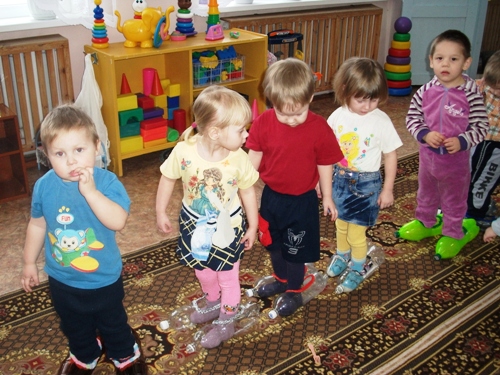 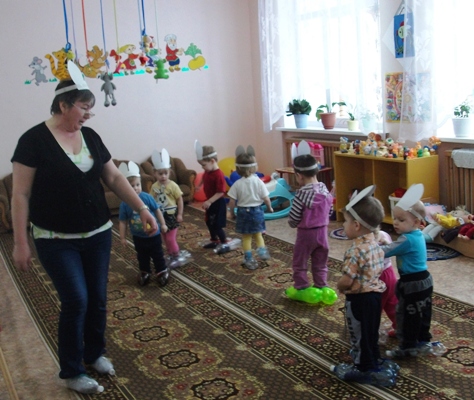 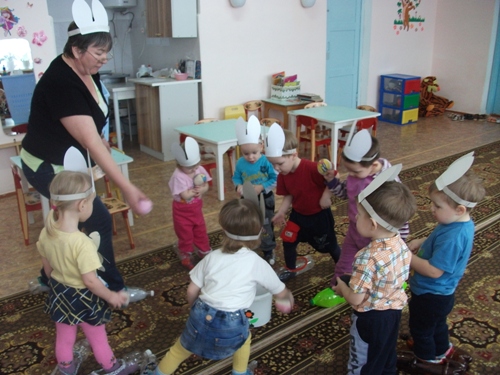 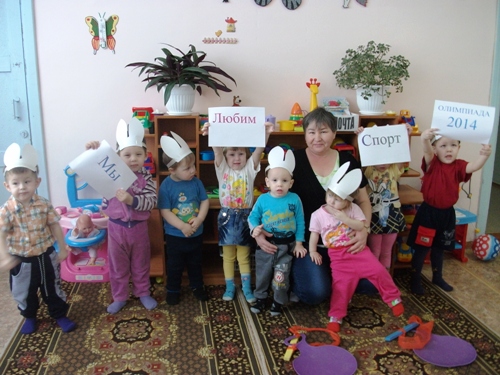 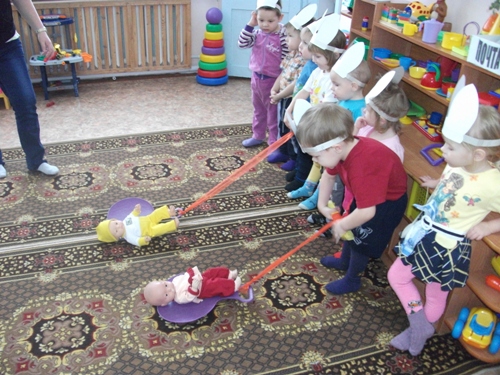 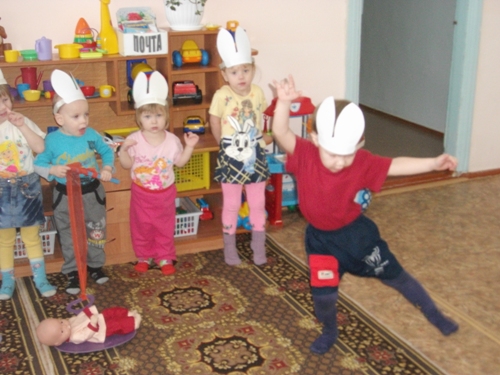 